АНКЕРЫ ДЛЯ КРЕПЛЕНИЯ ГЕОРЕШЕТКИАнкер монтажный, Г-образный - это крепежный элемент, с помощью которого материалы и конструкции фиксируются на грунтовом основании. Используется для крепления плоских и объемных полимерных георешёток по периметру модульной кассеты, газонных решеток, геотекстиля, металлических сеток двойного кручения, матрасов Рено и других геоконструкций. Изготовлены из стальной арматуры диаметром 8 мм. Поставляются на условиях самовывоза со склада в Минске.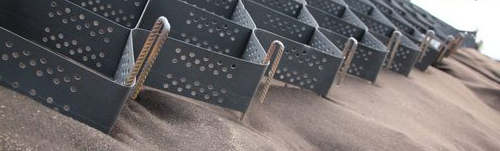 Тел. +375 17 283-79-22;        +375 29 630-08-95 Прайс от 01.06.2019, цены со склада поставщика г.Минск, ул.Уручская, 23Прайс от 01.06.2019, цены со склада поставщика г.Минск, ул.Уручская, 23Прайс от 01.06.2019, цены со склада поставщика г.Минск, ул.Уручская, 23Длина изделия, мм.Цена BYN, с НДСАнкер из стальной арматуры, D8 мм4000,72Анкер из стальной арматуры, D8 мм5000,9Анкер из стальной арматуры, D8 мм6001,08Анкер из стальной арматуры, D8 мм7001,26Анкер из стальной арматуры, D8 мм8001,44Анкер из стальной арматуры, D8 мм9001,62Анкер из стальной арматуры, D8 мм10001,8